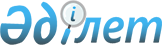 О внесении изменений и дополнения в постановление Правительства Республики Казахстан от 3 декабря 2001 года N 1556
					
			Утративший силу
			
			
		
					Постановление Правительства Республики Казахстан от 25 ноября 2002 года N 1251. Утратило силу - постановлением Правительства РК от 27 февраля 2004 г. N 238 (P040238)      Правительство Республики Казахстан постановляет: 

      1. Внести в постановление  Правительства Республики Казахстан от 3 декабря 2001 года N 1556 "Об утверждении перечня автомобильных пунктов пропуска на государственной границе Республики Казахстан" следующие изменения и дополнение: 

      пункт 3 исключить; 

      в перечне автомобильных пунктов пропуска на государственной границе Республики Казахстан, утвержденном указанным постановлением: 

      в пункте 3: 

      дополнить абзацем седьмым следующего содержания: 

      "Карасу                       Жамбылская область"; 

      абзац двенадцатый, следующего содержания: 

      "Карасу                       Жамбылская область", исключить. 

      2. Министерствам транспорта и коммуникаций, здравоохранения, сельского хозяйства Республики Казахстан, Агентству таможенного контроля Республики Казахстан, Комитету национальной безопасности Республики Казахстан (по согласованию), осуществить мероприятия, вытекающие из настоящего постановления. 

      3. Министерству иностранных дел Республики Казахстан довести в установленном порядке до сведения представительств заинтересованных иностранных государств информацию об открытии международного пункта пропуска "Карасу" для многостороннего сообщения. 

      4. Настоящее постановление вступает в силу со дня подписания.       Премьер-Министр 

      Республики Казахстан 
					© 2012. РГП на ПХВ «Институт законодательства и правовой информации Республики Казахстан» Министерства юстиции Республики Казахстан
				